Kolory wody
– zajęcia badawcze, dostrzeganie efektów kolorystycznych podczas barwienia wody barwnikami naturalnymi i sztucznymi, doskonalenie umiejętności rozpoznawania i nazywania kolorów.

 Opowiadamy, że woda jest substancją, którą bardzo łatwomożna zabarwić, a kolorową wodę można wykorzystać do dekoracji (w przezroczystych wazonach lub pojemnikach). Zapraszamy dziecko do zabaw badawczych. Przygotowujemy słoiki lub butelki z wodą, barwniki do jajek, kolorową krepinę, pokrojone na ćwiartkiburaki, łupiny cebuli, atrament. Dziecko dodaje do wody wybrane barwniki, nazywa uzyskane kolory, obserwuje ich intensywność 
w zależności od ilości dodanych składników.Na zakończenie ustawia pojemniki w "kąciku wodnym", tworząc barwną tęczę.Cel – dziecko: poznaje różne sposoby barwienia wody z wykorzystaniem naturalnych i sztucznych barwnikówPomoce: słoiki lub butelki z wodą, barwniki do jajek, kolorowa krepina, pokrojone na ćwiartki buraki, łupiny cebuli, atrament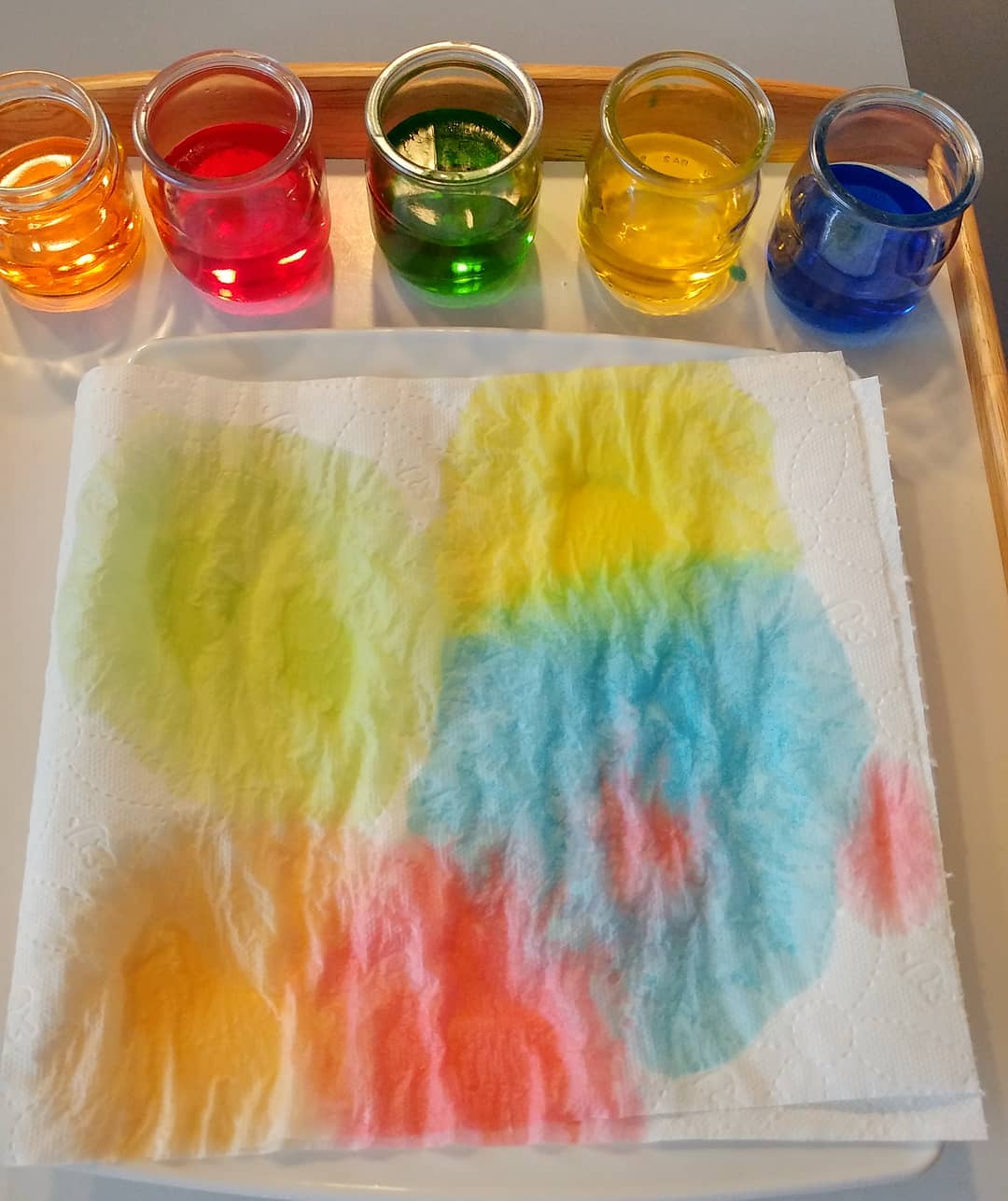 